Actividad preliminarNatalia Carolina Silva Morales 5ª
ANÁLISIS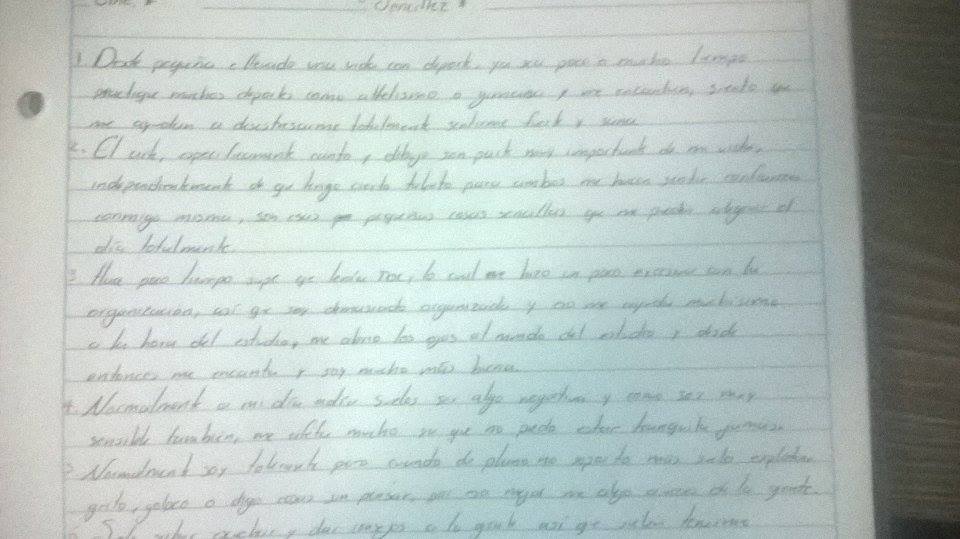 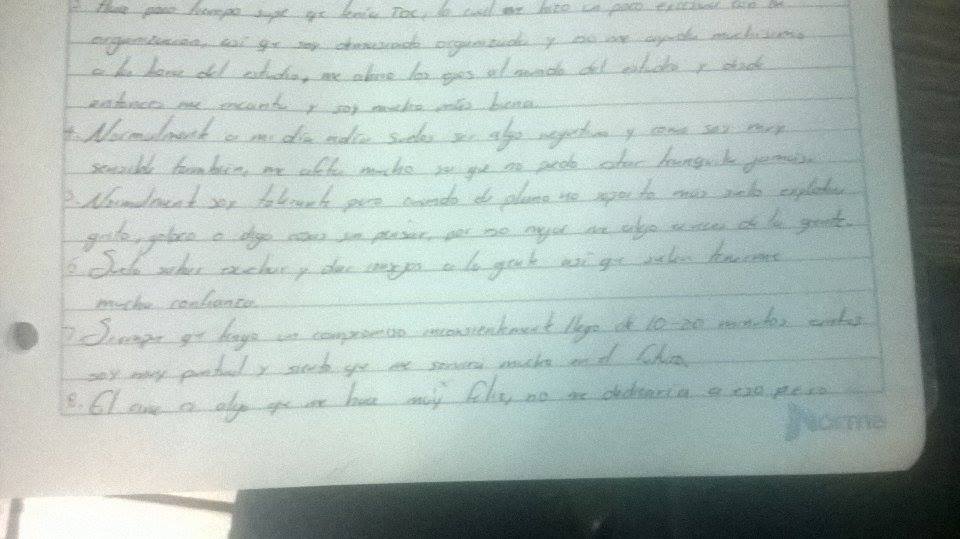 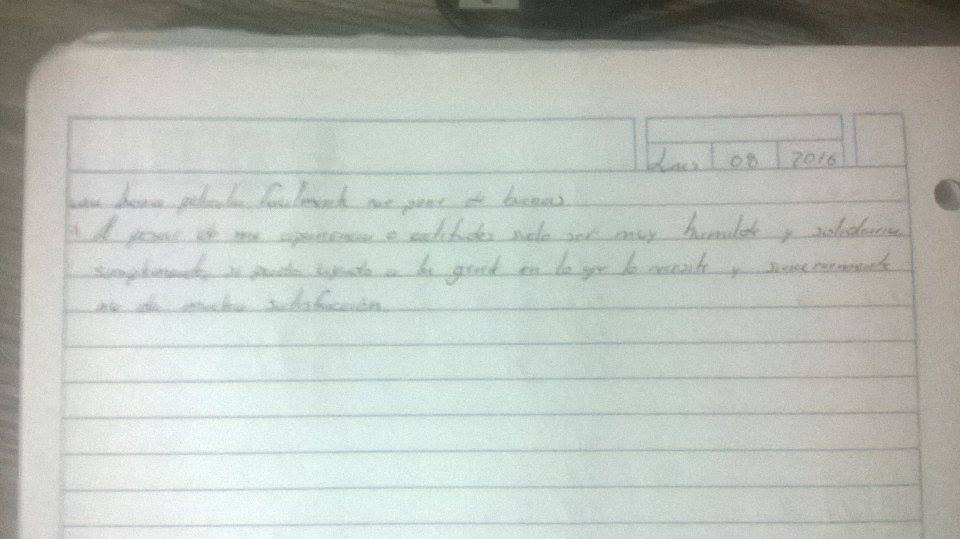 